A Blank Template for Drafting Strands of MPIs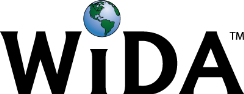 CONNECTION: Massachusetts Curriculum Frameworks, Somerville Science and Tech/Eng Curriculum Standards and Benchmarks (#13 and #14)EXAMPLE CONTEXT FOR LANGUAGE USE: Students read labeled diagrams or informational texts about a planet and locate important facts to answer questions.
COGNITIVE FUNCTION: Students at all level of English language proficiency UNDERSTAND the defining characteristics of a planet.COGNITIVE FUNCTION: Students at all level of English language proficiency UNDERSTAND the defining characteristics of a planet.COGNITIVE FUNCTION: Students at all level of English language proficiency UNDERSTAND the defining characteristics of a planet.COGNITIVE FUNCTION: Students at all level of English language proficiency UNDERSTAND the defining characteristics of a planet.COGNITIVE FUNCTION: Students at all level of English language proficiency UNDERSTAND the defining characteristics of a planet.COGNITIVE FUNCTION: Students at all level of English language proficiency UNDERSTAND the defining characteristics of a planet.COGNITIVE FUNCTION: Students at all level of English language proficiency UNDERSTAND the defining characteristics of a planet.DOMAIN: _Reading_Level 1EnteringLevel 2EmergingLevel 3DevelopingLevel 4ExpandingLevel 5BridgingLevel 6 - Reaching DOMAIN: _Reading_Match labels to a photo of a planet with a partner in L1 or L2Match descriptions (sentences) to a photo of a planet with a partner in L1 or L2Locate facts related to a planet with a partner using a graphic organizerLocate facts related to a planet using a graphic organizerLocate facts related to a planetLevel 6 - Reaching TOPIC-RELATED LANGUAGE: Students at all levels of English language proficiency interact with grade-level words and expressions, such as: superlatives (first, second, etc), comparatives (larger, smaller, etc), colors, compositional words (rocky, gaseous), planet names.TOPIC-RELATED LANGUAGE: Students at all levels of English language proficiency interact with grade-level words and expressions, such as: superlatives (first, second, etc), comparatives (larger, smaller, etc), colors, compositional words (rocky, gaseous), planet names.TOPIC-RELATED LANGUAGE: Students at all levels of English language proficiency interact with grade-level words and expressions, such as: superlatives (first, second, etc), comparatives (larger, smaller, etc), colors, compositional words (rocky, gaseous), planet names.TOPIC-RELATED LANGUAGE: Students at all levels of English language proficiency interact with grade-level words and expressions, such as: superlatives (first, second, etc), comparatives (larger, smaller, etc), colors, compositional words (rocky, gaseous), planet names.TOPIC-RELATED LANGUAGE: Students at all levels of English language proficiency interact with grade-level words and expressions, such as: superlatives (first, second, etc), comparatives (larger, smaller, etc), colors, compositional words (rocky, gaseous), planet names.TOPIC-RELATED LANGUAGE: Students at all levels of English language proficiency interact with grade-level words and expressions, such as: superlatives (first, second, etc), comparatives (larger, smaller, etc), colors, compositional words (rocky, gaseous), planet names.TOPIC-RELATED LANGUAGE: Students at all levels of English language proficiency interact with grade-level words and expressions, such as: superlatives (first, second, etc), comparatives (larger, smaller, etc), colors, compositional words (rocky, gaseous), planet names.